Name:Category: (adult/child)Image title/description:State/Territory:See Redmap Australia Facebook album for Terms and Conditions. Competition closes November 5th 2015.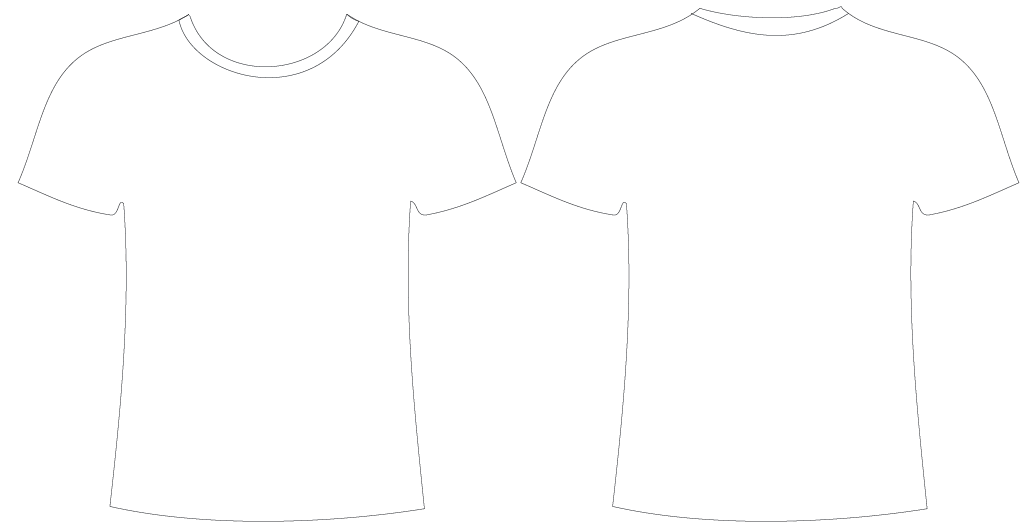 